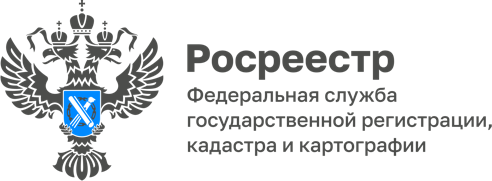 ПРЕСС-РЕЛИЗ28.04.2023Знать свою историю и помнить героев родного ОтечестваСегодня как никогда важно относится к патриотическому воспитанию не формально, подавая пример и прививая как можно большему количеству людей и подрастающему поколению любовь и уважение к своей Родине.Поэтому, собираясь на экскурсию в комнату истории Барнаульского юридического института МВД России (БЮИ), государственные служащие Управления Росреестра по Алтайскому краю взяли с собой детей, самому младшему из которых – Мише Бутенко – в январе исполнилось только пять.Хранитель комнаты истории – член совета ветеранов, полковник в отставке  Андрей Анатольевич Пережогин сначала даже засомневался, что «младший состав» алтайского Росреестра выдержит полуторачасовую экскурсию, но экспонаты музея и рассказы, наполненные интересными фактами и событиями с конца 18 века до наших дней, сделали свое дело – время пролетело незаметно.Первое, что видишь, заходя в «Красные казармы»  – стенд с именами кавалеров Ордена Святого Георгия, Героев Советского Союза и Героев России, тех, кто когда-то здесь жил и учился. Антураж Комнаты истории БЮИ создан в стиле старинных казарм, которые находятся на территории института. В честь них она и название получила -  "Красные казармы".  Правда экспонаты, собранные здесь, отражают историю не только военного городка, существовавшего в Барнауле с конца ХIХ до начала ХХ века, но и историю Барнаульского высшего военного авиационного училища летчиков имени Главного маршала авиации К.А. Вершинина, и, конечно же, историю  Барнаульского юридического института МВД России. По окончанию экскурсии мы спросили у участников, что больше всего удивило и запомнилось. Все отметили удивительную атмосферу музея и интересный рассказ  Андрея Анатольевича, но больше всего запомнились  подлинные экспонаты времен Великой Отечественной войны, летные комбинезоны, один из которых подарили пилоты авиационной группы высшего пилотажа Военно-воздушных сил России «Стрижи», а также возможность посидеть в катапультном кресле самолета ЯК-28 и примерить на себя рюкзак парашюта. Об Управлении Росреестра по Алтайскому краюУправление Федеральной службы государственной регистрации, кадастра и картографии по Алтайскому краю (Управление Росреестра по Алтайскому краю) является территориальным органом Федеральной службы государственной регистрации, кадастра и картографии (Росреестр), осуществляющим функции по государственной регистрации прав на недвижимое имущество и сделок с ним, по оказанию государственных услуг в сфере осуществления государственного кадастрового учета недвижимого имущества, землеустройства, государственного мониторинга земель, государственной кадастровой оценке, геодезии и картографии. Выполняет функции по организации единой системы государственного кадастрового учета и государственной регистрации прав на недвижимое имущество, инфраструктуры пространственных данных РФ. Ведомство осуществляет федеральный государственный надзор в области геодезии и картографии, государственный земельный надзор, государственный надзор за деятельностью саморегулируемых организаций кадастровых инженеров, оценщиков и арбитражных управляющих. Подведомственное учреждение Управления - филиал ППК «Роскадастра» по Алтайскому краю. Руководитель Управления, главный регистратор Алтайского края – Юрий Викторович Калашников.Контакты для СМИПресс-секретарь Управления Росреестра по Алтайскому краю Корниенко Оксана Николаевна 8 (3852) 29 17 44, 509722press_rosreestr@mail.ru 656002, Барнаул, ул. Советская, д. 16Сайт Росреестра: www.rosreestr.gov.ru	Яндекс-Дзен: https://dzen.ru/id/6392ad9bbc8b8d2fd42961a7	ВКонтакте: https://vk.com/rosreestr_altaiskii_krai Телеграм-канал: https://web.telegram.org/k/#@rosreestr_altaiskii_kraiОдноклассники: https://ok.ru/rosreestr22alt.kraihttps://vk.com/video-46688657_456239105